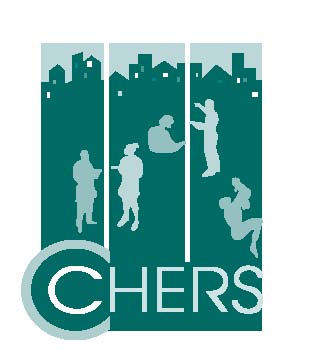 Center for Community Health Education Research and Service25 Years Sustaining Partnerships for Innovations in Community Health$ 5,000   Platinum Sponsor		Recognition at event and a Full page Ad $ 2,500   Gold Sponsor		Recognition at event and a ½ page Ad $ 1,250   Silver Sponsor		Recognition at event and a ¼ page Ad $     500  Bronze Sponsor		Name listed in the Program  $     250  Patron			Name listed in the Program  Company/Business Name: ____________________________________________________________________Contact Name:  _____________________________________________________________________________Address:  __________________________________________________________________________________Telephone/Fax: ____________________________________________________________________________Email:  ____________________________________________________________________________________To be included in the program book, forward your Ad by Friday, November 4th to: Center for Community Health Education Research and Service 360 Huntington Avenue, 222 HHBoston, Massachusetts 02115Please make checks payable to CCHERS, Inc. Please submit your Ad Copy by November 4th Sorry I/we cannot attend the event but would like to make a contribution of $_____________If your organization provides matching funds please check here. ________